Приглашение к участию в конференцииУважаемые коллеги!Приглашаем Вас принять участие в межрегиональной научно-практической конференции с международным участием «Актуальные вопросы диагностики и лечения злокачественных новообразований» 08 октября 2021 г Самара.Место проведения: Государственное бюджетное учреждение здравоохранения «Самарский областной клинический онкологический диспансер», 443031, г. Самара, ул. Солнечная, д.50.Организаторы мероприятия: Ассоциация онкологов РФ, Ассоциация онкологических учреждений ПФО, Ассоциация врачей Самарской области, Министерство здравоохранения Самарской области, Самарский государственный медицинский университет, Самарский областной клинический онкологический диспансер, при участии: ФГБУ «Национальный медицинский исследовательский центр радиологии» Минздрава РоссииВ программе конференции планируется проведение хирургического мастер - класса, представление докладов о современных подходах к профилактике, скринингу и диагностике злокачественных новообразований.  Конференция будет проходить в онлайн формате, программа аккредитована в НМО. По всем вопросам, связанным с участием в конференции, можно обращаться в Оргкомитет ГБУЗ СОКОД по адресу: 443031 г. Самара, ул. Солнечная, 50, ГБУЗ «Самарский областной клинический онкологический диспансер», заместитель главного врача по научной работе Каганов Олег Игоревич      тел. +7(846)994-29-05, е-mail: KaganovOI@samaraonko.ru.Приглашаем Вас и ваших сотрудников принять участие в работе конференции. Главный врач                                                                                         А.Е. ОрловКаганов Олег Игоревич(846) 9942905Министерство здравоохранения Самарской областиГосударственное бюджетноеучреждение здравоохранения«Самарский областной клинический онкологический диспансер»(ГБУЗ СОКОД)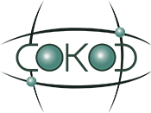 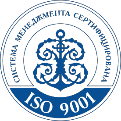 443031 г. Самара, ул. Солнечная 50Тел.: (846) 994-06-99 приемная, факс 994-03-99 E-mail: info@samaraonko.ruИНН 6319077552; КПП 631901001ОКВЭД 86.10, ОКПО 55919368    _____________ № ______________на №_________   от  _____________Руководителям онкологических учреждений  